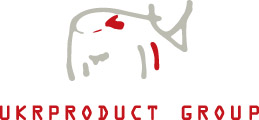 FOR IMMEDIATE RELEASE                                                          30 June, 2015                                                                    ANNUAL REPORT FOR THE YEAR ENDED 31 DECEMBER 2014AND NOTICE OF AGMUkrproduct Group Limited (“Ukrproduct” or the “Company”) (AIM: UKR), one of the leading producers and distributors of branded dairy foods and beverages (kvass) in Ukraine, today announces that the annual report and accounts of the Company for the year ended 31 December 2014 have been posted to shareholders and are also available on the Company’s website at www.ukrproduct.com.The Company has also today dispatched the notice to shareholders convening the Company’s Annual General Meeting (“AGM”) to be held on July 24, 2015, at 6.00 pm (Kyiv time) at the offices of Ukrproduct Group Ltd at the following address: 14th floor, 39-41 Shota Rustaveli Street, Kyiv 01033, Ukraine (the “Notice”).Shareholders must be entered on the Company's share register at 6 pm BST on July 22, 2015 in order to be entitled to attend and vote at the AGM. Such shareholders may only cast votes in respect of shares held at such time. Changes to entries on the relevant register after that time shall be disregarded in determining the rights of any person to attend or vote at the AGM.A copy of the Notice together with further information with regard to the AGM and other related issues is available on Ukproduct’s website www.ukrproduct.com, as well as by request at the following address: Bedell Secretaries Limited, Secretary, 26 New Street St. Helier, Jersey JE2 3RA Channel Islands.***For further information, please visit www.ukrproduct.com or contact: Ukrproduct Group Ltd is one of the leading Ukrainian producers and distributors of branded dairy products and kvass, a traditional fermented beverage. The Group’s product portfolio includes processed and hard cheese, packaged butter, skimmed milk powder (SMP) and kvass. Ukrproduct has built a range of recognisable product brands (“Our Dairyman”, “People’s Product”, “Creamy Valley”, “Molendam”, “Farmer’s”) that are well known and highly regarded by consumers. The Group reported total assets of approximately GBP 17.7 million as at December 31, 2014 and consolidated revenues of approximately GBP 31.9 million for the twelve months ended December 31, 2014. Ukrproduct’s securities are traded under the symbol “UKR” on AIM, a market operated by the London Stock Exchange. Some of the information in this press release may contain projections or other forward-looking statements regarding future events or the future financial performance of the Group. You can identify forward looking statements by terms such as “expect,” “believe,” “anticipate,” “estimate,” “intend,” “will,” “could,” “may” or “might” the negative of such terms or other similar expressions. These statements are only predictions and they may differ materially from the actual events or results. We do not intend to update these statements to reflect events and circumstances occurring after the date hereof or to reflect the occurrence of unanticipated events. Many factors could cause the actual results to differ materially from those contained in such projections or forward-looking statements, including, among others, general economic conditions, our competitive environment, risks associated with operating in Ukraine, rapid technological and market change in our industry, as well as many other risks specifically related to the Group and its operations.Ukrproduct Group LtdUkrproduct Group LtdJack Rowell, Non-Executive ChairmanJack Rowell, Non-Executive ChairmanTel: +380 44 232 9602 Sergey Evlanchik, Chief Executive Officer Sergey Evlanchik, Chief Executive Officer www.ukrproduct.com  ZAI Corporate Finance Ltd.Nominated Adviser and BrokerRichard Morrison, Irina Lomova Tel: +44 20 7060 2220www.zaicf.comTel: +44 20 7060 2220www.zaicf.com